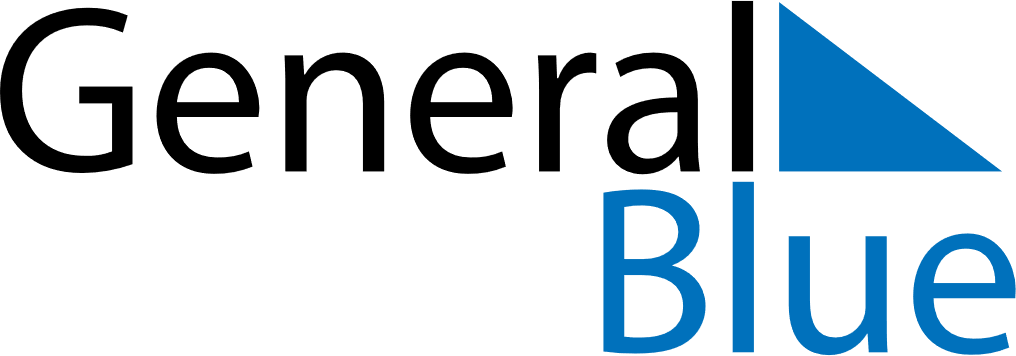 September 2022September 2022September 2022September 2022Costa RicaCosta RicaCosta RicaSundayMondayTuesdayWednesdayThursdayFridayFridaySaturday12234567899101112131415161617Independence Day181920212223232425262728293030